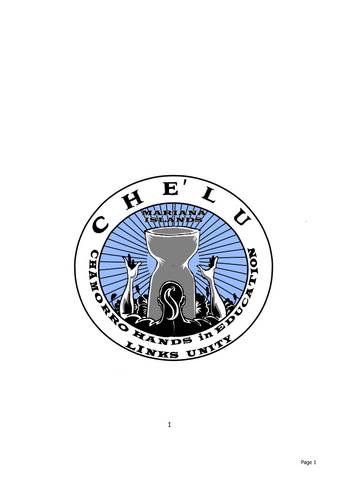 2015 Chamorro Cultural Festival Ad Order FormProgram Booklet Advertising Rates Celebrating the 6th Annual Chamorro Cultural Fest at California State University - San Marcos.  Our program booklet will be a collector’s item, viewed by thousands of people in San Diego and around the world! Reserve your ad space by February 27, 2015  by email to Shirley Quichocho at csquichocho@cox.net.Ad Sizes and Rates Outside Back Cover in Color Full Bleed             	Inside Front Cover in Color 5.5”w x 8.5”h                         			5”w x 8”h$850.00                             			$550.00  Inside Back Cover in Color                    		Full Page in Color 5”w x 8”h                         			5”w x 8”h$550.00                             			$350.00  Full Page in Black & White 			Half Page in Black & White 5”w x 8”h 					5”w x 4”h$250.00  					$200.00                   Quarter Page in Black & White			Sponsorship of a booklet information page5”w x 2”h            				Business Name and Contact number or website$125.00 					$100.00* Program Booklet is 5.5"w x 8.5"h; live area is 5.0"w x 8.0"h. Requirements:  All ads will be prepared on our ad template unless you would like to provide your own artwork.* CAMERA READY art must be provided in PDF by February 27, 2015 * For Ads $250 or more, 100-150 word write-ups must be provided in word format by February 27, 2015.* All artwork must be B+W unless the ad is purchased as color. * All non-bleed ads must have ¼ inch margin, dimensions reflect margin adjustments. ** All ads must be emailed to Shirley Quichocho csquichocho@cox.net ** Please pay online or make checks payable to Chamorro Hands In Education Links Unity and mail to:
	CHE’LU - P.O.Box 742126 - San Diego, CA 92174-2126. ** Ad payments must be received by February 27, 2015.Ad size:						Price: Name:							Title: Business Name:					Address: Phone:							Fax: Email: